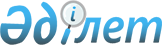 Қазақстан Республикасы Үкіметінің 2005 жылғы 9 желтоқсандағы N 1228 қаулысына өзгерістер енгізу туралыҚазақстан Республикасы Үкіметінің 2006 жылғы 22 қарашадағы N 1106 Қаулысы



      Қазақстан Республикасының Үкіметі 

ҚАУЛЫ ЕТЕДІ:




      1. "2006 жылға арналған республикалық бюджет туралы" Қазақстан



Республикасының Заңын іске асыру туралы" Қазақстан Республикасы



Үкіметінің 2005 жылғы 9 желтоқсандағы N 1228 
 қаулысына 
 мынадай



өзгерістер енгізілсін:



      көрсетілген қаулыға 4-қосымшада:



      "Асыл тұқымды мал шаруашылығын дамытуға" деген бағанда:



      реттік нөмірі 1-жолда "527372" деген сандар"497089" деген сандармен ауыстырылсын;



      реттік нөмірі 2-жолда "46366" деген сандар "33517" деген сандармен ауыстырылсын;



      реттік нөмірі 3-жолда "215109" деген сандар "232423" деген сандармен ауыстырылсын;



      реттік нөмірі 14-жолда "197891" деген сандар "223709" деген сандармен ауыстырылсын;



      "Мал шаруашылығы өнімдерінің өнімділігі мен сапасын арттыруды субсидиялауға" деген бағанда:



      реттік нөмірі 1-жолда "70500" деген сандар "28200" деген сандармен ауыстырылсын;



      реттік нөмірі 3-жолда "421000" деген сандар "441000" деген сандармен ауыстырылсын;



      реттік нөмірі 8-жолда "142900" деген сандар "165200" деген сандармен ауыстырылсын.




      2. Осы қаулы қол қойылған күнінен бастап қолданысқа енгізіледі.

      

Қазақстан Республикасының




      Премьер-Министрі


					© 2012. Қазақстан Республикасы Әділет министрлігінің «Қазақстан Республикасының Заңнама және құқықтық ақпарат институты» ШЖҚ РМК
				